                                                                                                           Sandra Elizabeth Madrigal Pérez  5”A”DifusiónLa difusión es el movimiento de pequeños átomos a través de la membrana celular que pasan entre sus moléculas, y es un método de transporte pasivo.ÓsmosisLa ósmosis es el movimiento de las moléculas de agua a través de una membrana, y es también un tipo de transporte pasivo.Hola amiguito yo te voy a explicar cómo se difunden los átomos:  Los átomos regularmente solo se difunden a través de la membrana para legar a áreas de menor concentración.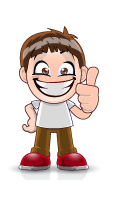 Y yo te voy a explicar un poco sobre la osmosis:En este caso, las moléculas de agua, como los átomos en la difusión, sólo se mueven de áreas de gran concentración a las que tienen una menor.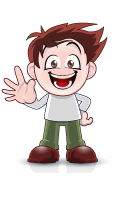 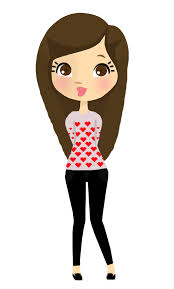 ExocitosisUna forma de transporte activo, la exocitosis es la excreción de productos de desecho desde la célula, usando las vesículas de Golgi. EndocitosisOtra forma de transporte activo, la endocitosis ocurre cuando la membrana celular rodea las moléculas externas a la célula y las envuelve en un pequeño saco que es absorbido dentro de las células y su contenido liberado ahí Las vesículas de Golgi empacan las moléculas de desecho y las transportan a la membrana celular, en donde se fusionan las vesículas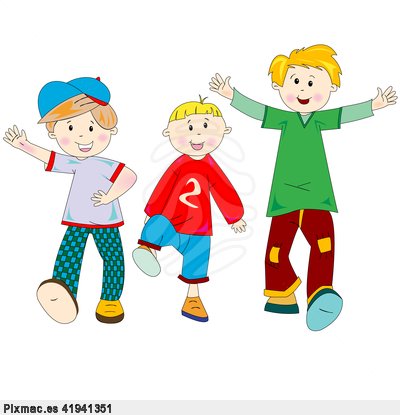 Estos son procesos en los que la célula (respectivamente) engulle una gota de agua o una partícula de alimento.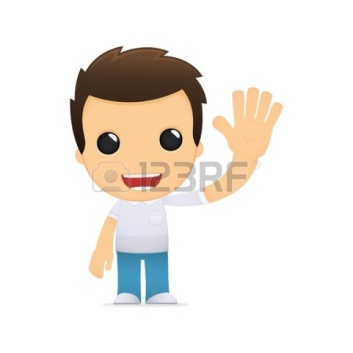 